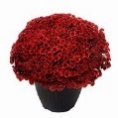 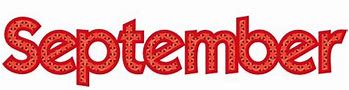 SundayMondayTuesdayWednesdayThursdayFridaySaturdaySTYC – Tuesdays Zumba-Mon/Thurs-6pm-8pmRev. Cheryl Bolton can be reached for Pastoral Care emergencies at 519-933-4964STYC – Tuesdays Zumba-Mon/Thurs-6pm-8pmRev. Cheryl Bolton can be reached for Pastoral Care emergencies at 519-933-49641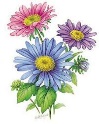 23Sunday Service10:30 a.m.4Birthday-Ed Baker5Elgin Manor worship service6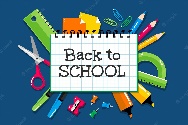 Prayer Shawl7Board Meeting 10:30amExtendicare Worship ServiceAnniversary-JoAnn&Robert Day89Birthday-Marg HutchisonYIn loving memory of Janey HatchY10Sunday Service10:30 a.m.11Birthday-Robert Day12UCW-11am1310am-ARWR Executive Meeting14Euchre-1:30pmMetcalfe Gardens Worship Service1516Anniversary-Reg& Mary Tuff17Sunday Service10:30 a.m.1819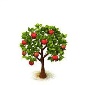 20Prayer ShawlBirthday-Tevia Ostrosser21Extendicare Worship Service22Anniversary-Betty & Wilf Bradley23Anniversary-Janice and Ritchie Stewart24Sunday Service10:30 a.m.Z 2526Valleyview Worship Service2728Birthday-Ron LaingEuchre-1:30pm29Birthday-Lexi Li30Hall booked!